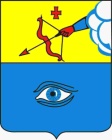 ПОСТАНОВЛЕНИЕ__29.03.2022__                                                                                           № __25/4__ г. ГлазовО внесении изменений в реестр муниципальных маршрутов регулярных перевозок пассажиров и багажа автомобильным транспортом в границах муниципального образования «Город Глазов», утвержденный постановлением Администрации города Глазова от 25.05.2020 № 25/5 Руководствуясь Федеральным законом от  06.10.2003 № 131-ФЗ «Об общих принципах организации местного самоуправления в Российской Федерации», Федеральным законом от 13.07.2015 N 220-ФЗ «Об организации регулярных перевозок пассажиров и багажа автомобильным транспортом и городским наземным электрическим транспортом в Российской Федерации и о внесении изменений в отдельные законодательные акты Российской Федерации», Уставом муниципального образования «Город Глазов», постановлением Администрации города Глазова от 14.07.2016 № 25/14 «О порядке установления, изменения, отмены муниципальных маршрутов и ведения реестра муниципальных маршрутов регулярных перевозок пассажиров и багажа автомобильным транспортом в границах муниципального образования «Город Глазов», постановлением Администрации города Глазова 14.07.2016 № 25/15 «Об утверждении документа планирования регулярных перевозок пассажиров автомобильным транспортом в границах муниципального образования «Город Глазов»,  П О С Т А Н О В Л Я Ю:	1. Внести изменения в реестр муниципальных маршрутов регулярных перевозок пассажиров и багажа автомобильным транспортом в границах муниципального образования «Город Глазов», утвержденный постановлением Администрации города Глазова от 25.05.2020 № 25/5 изложив его в новой редакции согласно приложению к настоящему постановлению.             2. Настоящее постановление подлежит официальному опубликованию в средствах массовой информации города и на официальном сайте муниципального образования «Город Глазов» в информационно-телекоммуникационной сети «Интернет». 3. Контроль за исполнением настоящего постановления возложить на заместителя Главы Администрации города Глазова по вопросам строительства, архитектуры и жилищно-коммунального хозяйства.Администрация муниципального образования «Город Глазов» (Администрация города Глазова) «Глазкар» муниципал кылдытэтлэн Администрациез(Глазкарлэн Администрациез)Глава города ГлазоваС.Н. Коновалов